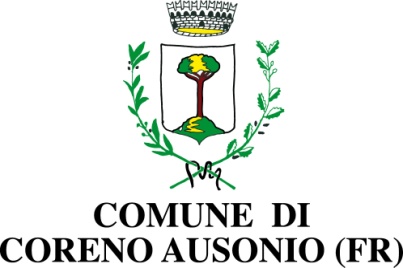 REGOLAMENTO per   ATTIVITA’AGRO - ALIMENTARI - ISTITUZIONE DELLA DE.CO.(“Denominazione Comunale”)INDICEArt. 1 - Oggetto e finalitàArt. 2 - Ambito dell’intervento comunaleArt. 3 – Definizione di prodotto tipico localeArt. 4 - Istituzione della DE.CO.Art. 5 - Istituzione del Registro DE.CO.Art. 6 - Logo DE.CO.Ar. 7- Requisiti per l’attribuzione della DE.CO. ai prodotti localiArt. 8 - Richiesta per l’attribuzione della DE.CO. Art. 9 - Commissione comunale per .Art. 10 - Utilizzo della DE.CO. e del relativo logoArt. 11 - ControlliArt. 12 - SanzioniArt. 13 - Struttura organizzativa competenteArt. 14 - Promozione delle domande di attribuzione di altri marchi e riconoscimenti ufficiali ai prodotti localiArt. 15 - Norme finaliAllegato A: Logo DE.CO.Allegato B: Richiesta registrazione produttoriAllegato C: Segnalazione DE.CO.Aggiornato con D.C.C. n. 12 del 21.04.2017Art. 1
Oggetto e finalitàIl presente regolamento disciplina la tutela e la valorizzazione delle attività agro-alimentari e culturali della tradizione locale, che costituiscono una risorsa di sicuro valore economico, culturale e turistico e uno strumento di promozione dell’immagine del Paese. Il Comune, ai sensi degli articoli 3 e 13, D.Lgs. 18 agosto 2000, n. 267, e dello Statuto comunale, individua tra i propri fini istituzionali anche l’assunzione di adeguate iniziative finalizzate alla salvaguardia ed alla promozione dei valori e degli interessi fondamentali della comunità locale, nonché al suo armonico sviluppo sociale, culturale ed economico, nel rispetto delle vocazioni del Paese fondate sull'attività marinara, commerciale, industriale, agricola e turistica.Il Comune ai sensi della L. 03/2001 “promuove lo sviluppo economico, la coesione e la solidarietà sociale, per rimuovere gli squilibri economici e sociali”. A tale scopo l’Amministrazione sostiene iniziative finalizzate alla tutela del patrimonio di tradizioni, cognizioni ed esperienze, relativo alle attività agro-alimentari e gastronomiche, dirette alla produzione e preparazione di quei prodotti e di quelle specialità locali, che, essendo tipiche del Paese di Coreno Ausonio, rappresentano un vanto del territorio comunale e sono, quindi, meritevoli di essere valorizzate, anche mediante un’azione di recupero e di rilancio.Con riferimento all’art. 13 dello stesso decreto 267/2000, laddove si richiama il principio di sussidiarietà in materia di tutela e promozione del territorio, anche attraverso la valorizzazione e la promozione dei prodotti che su di esso si generano, il Comune di Coreno Ausonio, grazie alla predette iniziative, intende quindi curare la promozione e lo sviluppo del proprio territorio, attraverso le produzioni artigianali e  alimentari, riconoscendo ad esse capacità di creare importanti occasioni di marketing territoriale, con utili ricadute sulla comunità tutta nonché di iniziative culturali.Nel contempo, in attuazione dei principi statutari, e nell’ambito delle politiche di sostegno del comparto produttivo, intende anche valorizzare, attraverso le produzioni tipiche locali, il ruolo e la professionalità delle imprese artigianali e commerciali del territorio e di future imprese agricole.Con il presente regolamento, sono stabilite le modalità di attribuzione, promozione e tutela della DE.CO. (Denominazione Comunale)Art. 2
Ambito dell’intervento comunaleIl Comune individua l’esistenza sul proprio territorio di originali e caratteristiche produzioni agro-alimentari, (comprese le rispettive lavorazioni e/o confezioni tradizionali) e attività culturali, che, a motivo della loro rilevanza e peculiarità, sono meritevoli di evidenza pubblica, e ne promuoverne la protezione, attraverso l’istituzione di un apposito registro pubblico, al fine di garantire il mantenimento della loro qualità e particolarità.Art. 3
Definizione di prodotto tipico localeAgli effetti del presente regolamento, per “prodotto tipico locale”, si intende il prodotto agro-alimentare, derivante dall’ attività agricola o dalla lavorazione e trasformazione di prodotti, ottenuto o realizzato sul territorio comunale, secondo modalità che si sono consolidate nei costumi e nelle consuetudini a livello locale.L’aggettivo “tipico” é inteso come sinonimo di “tradizionale”, attribuendovi lo stesso significato di cui al comma precedente.Art. 4
Istituzione della DE.CO.Per i fini di cui al presente regolamento, è istituita ., “Denominazione Comunale”, per attestare l’origine dei prodotti ed il loro legame storico e culturale con il territorio comunale, nonché quale efficace strumento promozionale del Paese di Coreno Ausonio.Attraverso  si mira a:a) conservare nel tempo i prodotti che si identificano con gli usi e che fanno parte della cultura popolare locale;b) tutelare la storia, le tradizioni, il patrimonio culturale e i sapori legati alle produzioni tipiche locali anche nell’ambito di manifestazioni ed eventi consolidati nel tempo ;., come pure il relativo logo, sono di esclusiva proprietà del Comune di Coreno Ausonio. Qualunque uso improprio da parte di soggetti non autorizzati sarà perseguito a sensi di Legge.Art. 5
Istituzione del Registro DE.CO.Viene istituito presso la competente struttura comunale di cui all’art. 8 un registro pubblico, per i prodotti agro-alimentari e le ricette del territorio del Comune di Coreno Ausonio che ottengono .L’iscrizione nel registro vale ad attestare l’origine locale del prodotto, la sua composizione e le modalità di produzione, secondo apposito disciplinare o scheda identificativa.Nel registro sono annotati, in ordine cronologico di riconoscimento:- i prodotti e le ricette a denominazione comunale di origine (DE.CO.);- le imprese, gli enti ed associazioni che hanno ottenuto il diritto di utilizzare  sui loro prodotti, in quanto rispondenti al disciplinare-tipo;- gli estremi della deliberazione della Giunta Comunale, che dispone l’iscrizione e le eventuali successive modificazioni. è attribuita a tutti i prodotti che godono dei requisiti richiesti e non assume alcun valore di marchio esclusivo per cui la produzione e la commercializzazione potranno essere effettuate da qualunque soggetto che vi abbia titolo. può essere richiesta anche per prodotti diversi dallo stesso soggetto.Per ogni prodotto DE.CO. è istituito un fascicolo, con tutta la documentazione ad esso relativa.Art. 6 
Logo DE.CO.Per contraddistinguere e riconoscere chiaramente i prodotti iscritti nel registro di cui all’articolo 5, viene adottato il logo identificativo a colori, così come allegato al presente regolamento (allegato A).Il logo, di forma sferica, è costituito dalla dicitura De.Co. su sfondo bianco. Tale dicitura è appoggiata all’immagine stilizzata di una mano di color terra dalla quale partono i contorni sferici del logo. In basso la scritta per esteso Denominazione Comunale di Origine. In Altro la scritta Comune di Coreno Ausonio con lo stemma Comunale.  e il relativo logo sono di proprietà del Comune di Coreno Ausonio ed è aperto a tutte le imprese in forma singola o associata. Il loro utilizzo è disciplinato dal presente regolamento e dalla normativa nazionale e comunitaria vigente in materia.Art. 7
Requisiti per l’attribuzione della DE.CO. ai prodotti localiI prodotti che si fregiano della DE.CO. devono essere realizzati e confezionati nell’ambito del territorio del Comune di Coreno Ausonio, ed essere comunque strettamente legati alla storia, alla cultura e alle tradizioni locali. può essere riconosciuta solo a prodotti e specialità che, secondo gli usi e le tradizioni locali, siano preparate con ingredienti genuini e di qualità.Non è consentito in ogni caso l’utilizzo di prodotti OGM.L’imprenditore deve preparare le miscele per gli impasti esclusivamente con ingredienti ammessi dalla normativa vigente.Devono essere osservate tutte le norme vigenti relative alla preparazione, commercializzazione ed etichettatura e le altre disposizioni relative alla disciplina igienica ed alimentare.Art. 8
Richiesta per l’attribuzione della DE.CO. Le segnalazioni inerenti i prodotti da iscrivere nel registro DE.CO. (Denominazione Comunale) possono essere avanzate, da chiunque ritenga di promuoverle.Qualora si accertino, secondo le modalità indicate negli articoli seguenti, i necessari requisiti e presupposti, viene disposta l’iscrizione del prodotto nel registro DE.CO., approvando eventualmente anche il relativo disciplinare di produzione o la scheda identificativa.Le imprese interessate, per ottenere l’iscrizione nel registro DE.C.O., e il diritto di utilizzo del relativo logo, presentano quindi al Comune una richiesta scritta, individuabile nell’allegato “B” del presente regolamento.L’iscrizione dei prodotti nel registro DE.CO. avviene con deliberazione della Giunta Comunale, previa istruttoria svolta dalla Commissione di cui all’art. 9.Le richieste d’iscrizione devono essere corredate da un’adeguata documentazione, diretta ad evidenziare le caratteristiche del prodotto, con particolare riferimento:- al nome del prodotto;- alle caratteristiche del prodotto e alle metodiche di lavorazione consolidate nel tempo in base agli usi locali, uniformi e costanti;- ai materiali e alle attrezzature specifiche utilizzate per la preparazione, e all’imballaggio dei prodotti;- alla descrizione dei locali di lavorazione.- che l’attività commerciale, artigianale e/o agricola operi sul territorio comunale da almeno 1 (uno) anno.Art. 9
Commissione comunale per la DE.CO.L’esame delle richieste di iscrizione nel registro della DE.CO. è affidato ad un’apposita commissione tecnica nominata dal Sindaco. Si compone di 5 (cinque) membri,individuati tra soggetti di comprovata esperienza e professionalità nelle materie di cui al presente regolamento, tra cui un membro individuato dal  Sindaco e un rappresentante di associazioni di categoria. Con il medesimo provvedimento il Sindaco nomina il Presidente della CommissioneIl Presidente della Commissione ha facoltà di invitare, senza diritto di voto, ai lavori della commissione uno o più esperti scelti tra persone in possesso di comprovata professionalità e/o conoscenza, nonché storici locali, in relazione allo specifico settore produttivo.La Commissione ha durata coincidente con il mandato del Sindaco che l’ha nominata.Non è previsto alcun compenso per i componenti, neppure a titolo di rimborso spese.La Commissione ha lo scopo di garantire autorevolezza e trasparenza della DE.CO.; nelle sue prime sedute ed in ogni caso prima di procedere all’esame di merito delle richieste di attribuzione della stessa dovrà, preliminarmente, elaborare una griglia di requisiti oggettivi relativa ai singoli prodotti al fine di garantire un giudizio serio e rigoroso che scongiuri il rilascio della denominazione a prodotti che non corrispondono agli intenti di valorizzazione di cui all’art. 1 del presente regolamento.La Commissione, sulla base della documentazione a corredo della segnalazione e degli altri elementi informativi raccolti, verificherà se il prodotto segnalato ha le caratteristiche per l’iscrizione al registro DE.CO, e predisporrà, per ogni singolo prodotto che propone di iscrivere, una scheda identificativa del prodotto e delle sue caratteristiche peculiari, ovvero, un disciplinare di produzione.L’ufficializzazione dell’iscrizione dei singoli prodotti per cui si effettua la richiesta nel registro DE.CO. avverrà esclusivamente attraverso delibera di Giunta Comunale.L’accoglimento della richiesta è comunicato all’impresa, unitamente agli estremi dell’iscrizione nel registro (numero e data) e alle modalità di utilizzo del logo. Alla comunicazione sono allegati copia del regolamento e il modello del logo.Il Comune si riserva la facoltà di subordinare l’iscrizione al Registro DE.CO. a condizioni particolari, quali la destinazione del prodotto, in via preferenziale, al mercato locale o altre forme finalizzate a radicare le iniziative sul territorio e garantire maggiormente la tipicità.L’eventuale decisione negativa dovrà essere congruamente motivata.L’iscrizione nel registro DE.CO. non comporta oneri per l’impresa.Art. 10 
Utilizzo della DE.CO. e del relativo logoIl Comune concede l’utilizzo gratuito della scritta “DE.CO” e del relativo logo identificativo alle imprese iscritte nel registro di cui all’art. 5, nel rispetto delle disposizioni che seguono.L’uso del logo può inoltre essere concesso, previa espressa richiesta e alle medesime condizioni, anche alle imprese che commercializzano o somministrano prodotti DE.CO., anche se nel registro è iscritta, per quel prodotto, l’impresa produttrice previa autorizzazione dell’impresa produttrice che deve essere allegata alla domanda di iscrizione.II concessionario ha facoltà di riprodurre il logo DE.CO., nelle quantità e dimensioni che gli sono necessarie per l’esercizio della sua attività e nei colori originali, fermo restando che le riproduzioni devono essere assolutamente fedeli.Il logo DE.CO. deve essere sistemato in modo chiaro e visibile; l'utilizzatore del logo non può impiegare altri contrassegni che, per il loro aspetto esterno e/o in seguito alla loro applicazione, possano ingenerare confusione con il logo DE.CO.II logo DE.CO. può essere utilizzato sugli imballaggi, sulle confezioni, sulla carta intestata, nelle vetrofanie, e sul materiale pubblicitario di ogni genere.Le imprese concessionarie dell’utilizzo del logo devono rispettare le seguenti condizioni:1. Devono svolgere la loro attività all’interno dell’area geografica (identificata dal marchio), rappresentata dai confini territoriali del Comune di Coreno Ausonio. Nel caso di imprese con più unità locali, le produzioni o i servizi per i quali può essere utilizzato il marchio sono solo quelle prodotte o prestati dalle unità ricadenti nell’area.2. Devono rispettare quanto previsto dal presente regolamento e ogni altro atto o provvedimento emanato dall’Amministrazione comunale.3. Devono dichiarare di possedere i seguenti requisiti di onorabilità:a) Non sia stata pronunciata sentenza penale definitiva di condanna o non siano in corso procedimenti penali nei quali sia già stata pronunciata sentenza di condanna per reati non colposi a pena detentiva superiore a tre anni o sentenza di condanna per reati contro la fede pubblica o il patrimonio, o alla pena accessoria dell’interdizione dall’esercizio di una professione o di un’arte o dell’interdizione dagli uffici direttivi delle imprese, salvo che sia intervenuta riabilitazione;b) Non sia stata pronunciata sentenza penale definitiva di condanna per uno dei delitti di cui ai titoli II e VIII del Libro II del codice penale, ovvero di ricettazione, riciclaggio, emissione di assegni a vuoto, insolvenza fraudolenta, bancarotta fraudolenta, usura, sequestro di persona a scopo di estorsione o rapina;c) Non aver commesso illeciti e/o reati paesaggistico-ambientali, secondo le vigenti disposizioni di settore;d) Non sia stata svolta o non sia in corso procedura fallimentare, salvo che sia intervenuta la riabilitazione ai sensi degli artt. 142, 143, 144 delle disposizioni approvate con Regio Decreto 16 marzo 1942, n.267;I requisiti di onorabilità devono essere posseduti:1. Nel caso di impresa individuale, dal titolare della stessa o da institori o direttori da questi preposti all’esercizio dell’impresa o di suo ramo;2. Nel caso di società, da tutti i soci e amministratori;3. Nel caso di Consorzi o Associazioni, da tutti i soci e amministratori.Il marchio collettivo con indicazione di origine “Denominazione Comunale di Coreno Ausonio” può essere concesso in uso per prodotti alle imprese e/o ai soggetti che, conformemente al presente disciplinare di regolamentazione, a quelli specifici ed al diritto comunitario, rispondano a determinati requisiti qualitativi e si obbligano al rispetto delle normative cogenti in materia di sicurezza alimentare, benessere animale, tutela ambientale, etichettatura, sicurezza sul lavoro.Il marchio trasmette il messaggio principale di indicazione di tradizionalità dei prodotti e delle origini dei medesimi.Art. 11
ControlliI controlli sull’osservanza del regolamento e dei disciplinari di produzione sono effettuati dall’ufficio amministrativo, il quale potrà avvalersi dell’ufficio tecnico e/o di personale qualificato. Il Comune potrà concludere specifiche convenzioni con le autorità e gli organismi deputati ai controlli agro alimentari allo scopo di rendere più efficace ed efficiente l’attività di repressione di eventuali abusi nell’utilizzo della DE.CO.Art.12
SanzioniCostituiscono causa di revoca della DE.CO. e conseguente cancellazione dal relativo registro, fatta salva ogni eventuale azione giudiziaria a tutela dell’Amministrazione:a) il mancato rispetto del disciplinare di produzione e delle altre disposizioni del presente regolamento, salvo regolarizzazione nei termini fissati dal Comune;b) il rifiuto dell’impresa a consentire i controlli e/o a presentare la documentazione richiesta in sede di verifica sulla corretta utilizzazione della DE.CO.;c) la perdita dei requisiti richiesti;d) l’uso difforme o improprio del logo DE.CO., accertato dal Comune, anche su segnalazione della commissione di cui all’art. 9, qualora, dopo la relativa contestazione, l’utilizzatore non provveda all’adeguamento, nei termini fissati;e) gravi violazioni alle norme igienico-sanitarie.In caso di particolare gravità, può essere disposta la sospensione del dritto di utilizzazione del riconoscimento DE.CO., fino ad avvenuta ottemperanza alla norma violata.Art. 13
Struttura organizzativa competenteLa struttura organizzativa competente per gli adempimenti previsti dal presente disciplinare di regolamentazione è individuata all’interno dei servizi comunali.Per opportunità di coordinamento, le relative incombenze sono affidate all’ufficio amministrativo.Il responsabile della struttura di cui al comma 1, è anche responsabile di tutti i procedimenti previsti dal presente disciplinare di regolamentazione e cura la tenuta dei registri di cui all’ art. 5.Il Comune assicura mediante gli strumenti a sua disposizione la massima divulgazione elle disposizioni contenute nel presente disciplinare di regolamentazione.Art. 14
Promozione di domande di attribuzione di altri marchi e riconoscimenti ufficiali ai prodotti localiIl Comune, per propria iniziativa o su proposta di organizzazioni di produttori interessati, sussistendo le condizioni previste dalla legge, promuove la presentazione da parte dei soggetti previsti dalla vigente normativa comunitaria, al Ministero delle Politiche Agricole ed alla Regione Lazio della domanda di registrazione ai fini della protezione della denominazione di origine protetta (D.O.P.) o della indicazione geografica protetta (I.G.P.), dei prodotti agricoli ed alimentari del territorio.Art. 15
Norme finaliIl presente disciplinare di regolamentazione entra in vigore il quindicesimo giorno successivo alla sua pubblicazione. Il Comune assicura la massima divulgazione del presente regolamento.ALLEGATO A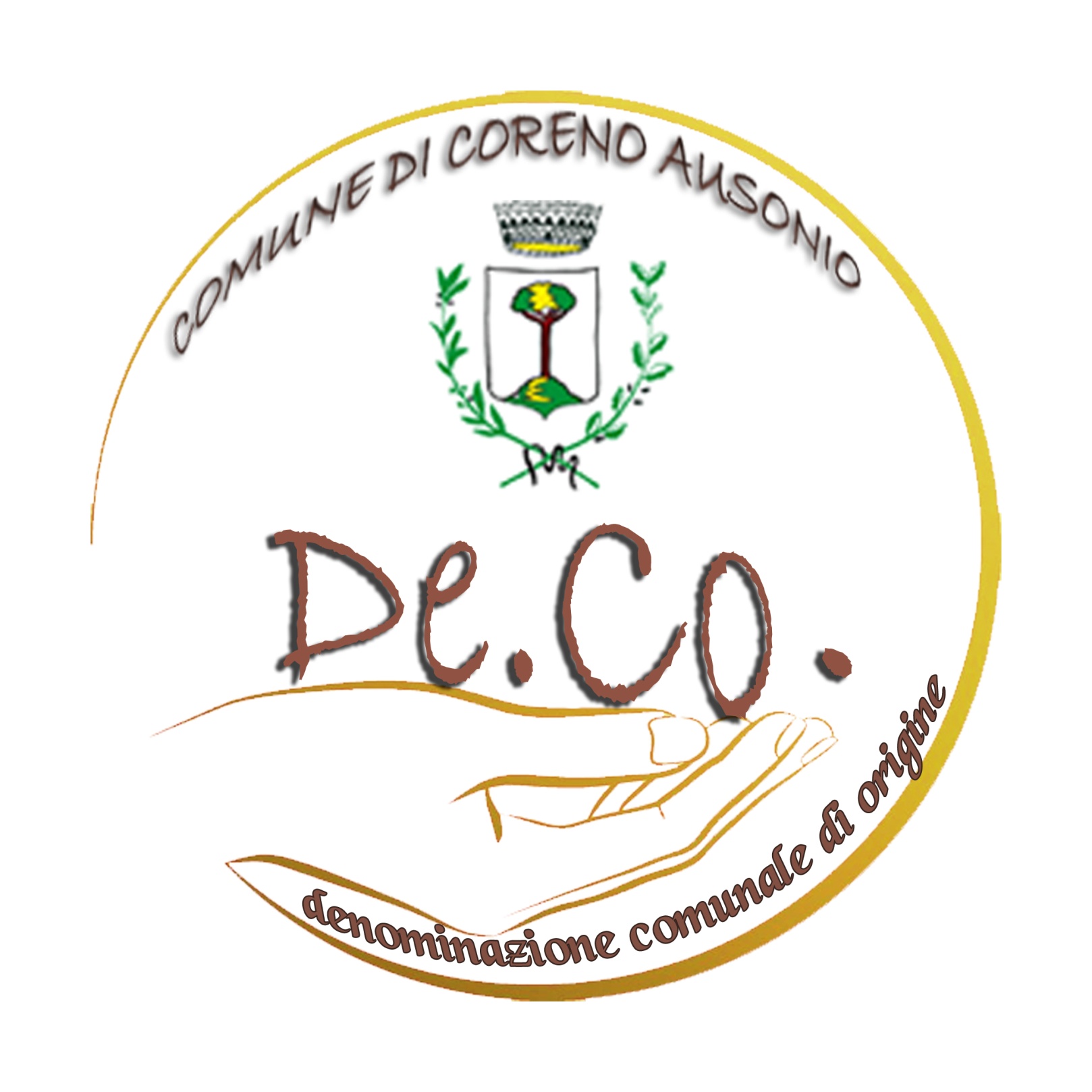 ALLEGATO B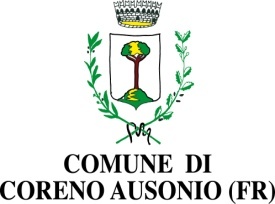 De.Co.Comune di Coreno Ausonio“Registro dei prodotti – Disciplinare produzione – albo comunale delle iniziative e manifestazioni”Scheda di richiesta e adesione produttore/esercente/artigiano/ente/associazioneIo sottoscritto (nome e cognome)…..…………………….……………………………………………………………………………………….in qualità di…………………………………..………………………della Azienda/Società/Ristorante/Ente (denominazione e forma giuridica)……………………………………………………...indirizzo….……………………….…………………..……………………….città…………………………………….cap……..………provincia...………telefono.…………………..…fax…………………………………email………………………………………….…….sito internet………………………………………………………..Richiedola concessione del marchio De.Co. Coreno Ausonio per promuovere il prodotto/i, ricetta/ricette manifestazione/manifestazioni:………………………………………………………………………………………………………………………………………………………………………………………………………………………………………………………………………………………………………Dichiaroassumendomene la piena responsabilità, di aderire volontariamente al progetto De.Co., relativamente a quanto sopra indicato, e di rispettare integralmente quanto previsto relativamente ai requisiti contenuti nel De.Co. “Registro dei prodotti – Disciplinare di produzione – Albo comunale delle iniziative e manifestazioni”, al fine di garantire la conformità del prodotto.Dichiaro altresì di essere pronto a mettere a disposizione, in qualsiasi momento, la documentazione e le strutture del laboratorio per l’esecuzione dei controlli esterni a cura e con le modalità previste dall’amministrazione comunale.Autorizzo infine l’Amministrazione Comunale di Coreno Ausonio a pubblicare, sui propri siti Internet, il nome mio e quello della mia Impresa nell’elenco dei produttori aderenti al citato progetto.Data……………………….Firma …………………………………………….CONSENSOAd ogni effetto di legge e di regolamento, in particolare ai sensi del D.Lgs. 196/2003, dichiaro che il mio libero, consapevole, informato, specifico ed incondizionato consenso è prestato esclusivamente al trattamento dei dati come specificato nell’informativa riportata sul retro.Data……….……………… Firma …………………………………………….INFORMATIVA A NORMA DELL’ART. 13 D.Lgs. 30.06.2003 N. 196Il “Codice in materia di protezione dei dati personali” impone, all’art. 13, l’obbligo di informare l’interessato sugli elementi fondamentali del trattamento, specificandoli al comma 1, lett. A/F. La scrivente vi adempie compiutamente informandoLa di quanto segue.FINALITA’I dati sono raccolti per le seguenti finalità:- inserimento in elenco specifico;- promozione verso soggetti pubblici e privati;- promozione attraverso procedure informatiche, tramite stampa, posta ed - altro mezzo divulgativo;- studi e ricerche;- analisi statistiche;- indagini di mercato, invio di materiale informativo e pubblicitario.MODALITA’ DEL TRATTAMENTOIn relazione alle sopracitate finalità, il trattamento dei dati personali avviene mediante strumenti cartacei, informatici, telematici o altri sistemi di telecomunicazione, in modo da garantire la sicurezza, la riservatezza dei dati, nonché la piena osservanza della norma.La presente informativa è resa per i dati raccolti: presso l’interessato (art. 13 c. 1), presso terzi (art. 13 c. 4); rinvenuti da pubblici registri, elenchi o atti e documenti conosciuti (art. 24 c. 1 lett. c), nei limiti e nei modi stabiliti dalle norme sulla loro conoscibilità.Per i dati sensibili e giudiziari, il trattamento avverrà nei limiti e con le modalità previste dalla legge.COMUNICAZIONEI dati potranno essere comunicati per le finalità enunciate ai seguenti soggetti: imprese, enti pubblici e privati, Poste e società di recapito della corrispondenza, banche ed istituti di credito, professionisti, associazioni, organi di stampa. Per uso interno, agli addetti operanti nell’impresa.DIRITTI DELL’INTERESSATOA norma dell’art. 7 del Codice, oltre alle informazioni riportate in questa informativa, Lei ha diritto:ad avere conferma in modo intelligibile e gratuito, dell’esistenza o meno dei suoi dati presso di noi;ad ottenere aggiornamento, rettifica o integrazione dei dati o loro blocco/cancellazione per violazione di legge o cessata necessità di conservazione;ad opporsi al trattamento per motivi legittimi o al trattamento e fini di invio di materiale pubblicitario, vendita diretta, ricerche di mercato, comunicazioni commerciali.TITOLARE DEL TRATTAMENTOTitolare del trattamento è l’amministrazione comunale di Coreno Ausonio, con sede in Piazza Umberto I, 1 03040 Coreno Ausonio (FR), nella persona del responsabile del procedimento, ivi elettivamente domiciliato.RESPONSABILE DEL TRATTAMENTOResponsabile del trattamento è ________________________________________(1)(1) Da inserire solo nel caso di effettiva designazione.De.Co.Comune di Coreno Ausonio“Registro dei prodotti – Disciplinare produzione – albo comunale delle iniziative e manifestazioni”Richiesta integrazione elencoIo sottoscritto (nome e cognome) …………………….………………………………. in qualità di…………………………………..………………………………………………………………………indirizzo……………………………………….…città…………………………………….cap……..………provincia...………telefono.…………………..…fax………………………………...email………………………………………….…….sito internet…………………………………………………………………………………………Richiedoche il progetto De.Co. Coreno Ausonio “Registro dei prodotti – Disciplinare di produzione – Albo comunale delle iniziative e manifestazioni” sia implementato con la seguente ricetta/ricette, prodotto/prodotti, manifestazione/manifestazioni:…………………………………………………………………………………………………………………………………………………………………………………………………………………………………………………………………………………………………………………………………………………………………………………………………………adducendo la seguente motivazione, atta a giustificare la richiesta, che pertanto risulta essere in linea con le finalità stesse del progetto De.Co*.:……………………………………………………………………………………………………………………………………………………………………………………………………………………………………………………………………………………………………………………………………………………………………………………………………………………………………………………………………………………………………………Dichiaro altresì di essere pronto a mettere a disposizione, in qualsiasi momento, anche eventuale documentazione attestante quanto da me dichiarato, utile per le opportune verifiche da parte dall’amministrazione comunale per l’accoglimento della suddetta richiesta.Data…………………………Firma …………………………………………….CONSENSOAd ogni effetto di legge e di regolamento, in particolare ai sensi del D.Lgs. 196/2003, dichiaro che il mio libero, consapevole, informato, specifico ed incondizionato consenso è prestato esclusivamente al trattamento dei dati come specificato nell’informativa riportata sul retro.Data……….……………… Firma …………………………………………….* Allegare tutto quanto possa essere utile alla Commissione comunale di valutazione (scheda descrittiva, elenco ingredienti, fotografie, materiale storico, ecc.)INFORMATIVA A NORMA DELL’ART. 13 D.Lgs. 30.06.2003 N. 196Il “Codice in materia di protezione dei dati personali” impone, all’art. 13, l’obbligo di informare l’interessato sugli elementi fondamentali del trattamento, specificandoli al comma 1, lett. A/F. La scrivente vi adempie compiutamente informandoLa di quanto segue.FINALITA’I dati sono raccolti per le seguenti finalità:- inserimento in elenco specifico;- promozione verso soggetti pubblici e privati;- promozione attraverso procedure informatiche, tramite stampa, posta ed - altro mezzo divulgativo;- studi e ricerche;- analisi statistiche;- indagini di mercato, invio di materiale informativo e pubblicitario.MODALITA’ DEL TRATTAMENTOIn relazione alle sopracitate finalità, il trattamento dei dati personali avviene mediante strumenti cartacei, informatici, telematici o altri sistemi di telecomunicazione, in modo da garantire la sicurezza, la riservatezza dei dati, nonché la piena osservanza della norma.La presente informativa è resa per i dati raccolti: presso l’interessato (art. 13 c. 1), presso terzi (art. 13 c. 4); rinvenuti da pubblici registri, elenchi o atti e documenti conosciuti (art. 24 c. 1 lett. c), nei limiti e nei modi stabiliti dalle norme sulla loro conoscibilità.Per i dati sensibili e giudiziari, il trattamento avverrà nei limiti e con le modalità previste dalla legge.COMUNICAZIONEI dati potranno essere comunicati per le finalità enunciate ai seguenti soggetti: imprese, enti pubblici e privati, Poste e società di recapito della corrispondenza, banche ed istituti di credito, professionisti, associazioni, organi di stampa. Per uso interno, agli addetti operanti nell’impresa.DIRITTI DELL’INTERESSATOA norma dell’art. 7 del Codice, oltre alle informazioni riportate in questa informativa, Lei ha diritto:ad avere conferma in modo intelligibile e gratuito, dell’esistenza o meno dei suoi dati presso di noi;ad ottenere aggiornamento, rettifica o integrazione dei dati o loro blocco/cancellazione per violazione di legge o cessata necessità di conservazione;ad opporsi al trattamento per motivi legittimi o al trattamento e fini di invio di materiale pubblicitario, vendita diretta, ricerche di mercato, comunicazioni commerciali.TITOLARE DEL TRATTAMENTOTitolare del trattamento è l’amministrazione comunale di Coreno Ausonio, con sede in Piazza Umberto I, 1 03040 Coreno Ausonio (FR), nella persona del responsabile del procedimento, ivi elettivamente domiciliato.RESPONSABILE DEL TRATTAMENTOResponsabile del trattamento è ________________________________________(1)(1) Da inserire solo nel caso di effettiva designazione.